Estrategias para mejorar nuestra responsabilidad.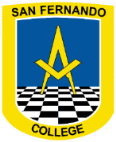 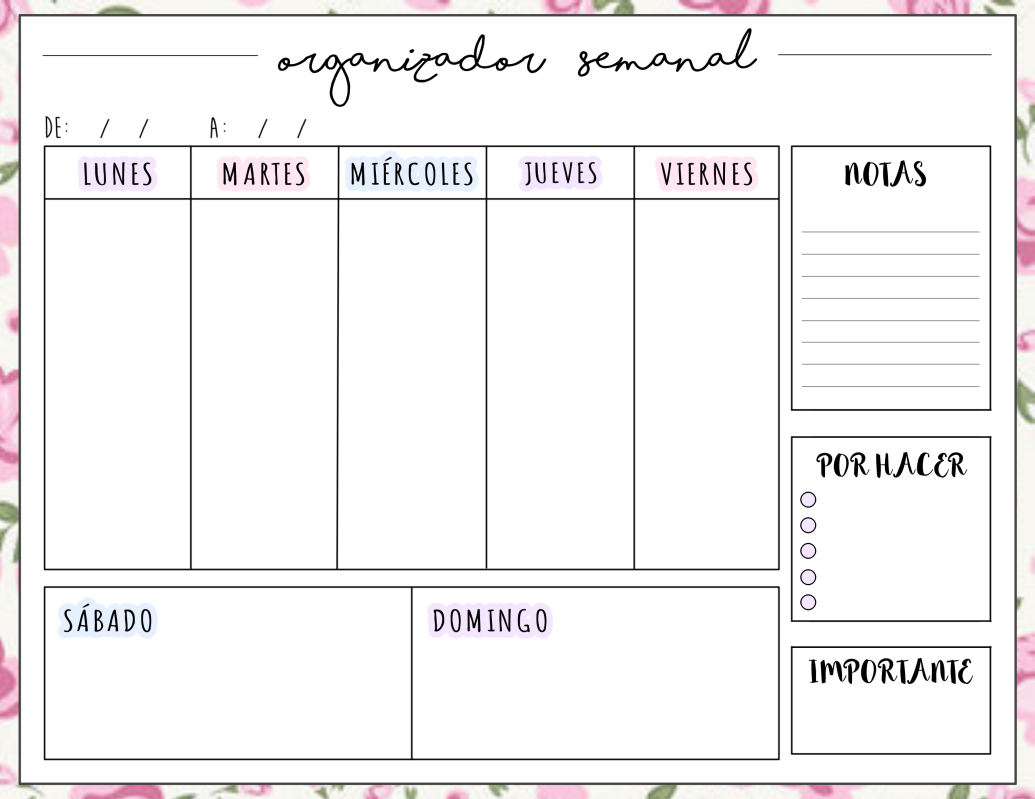 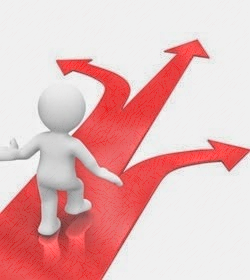 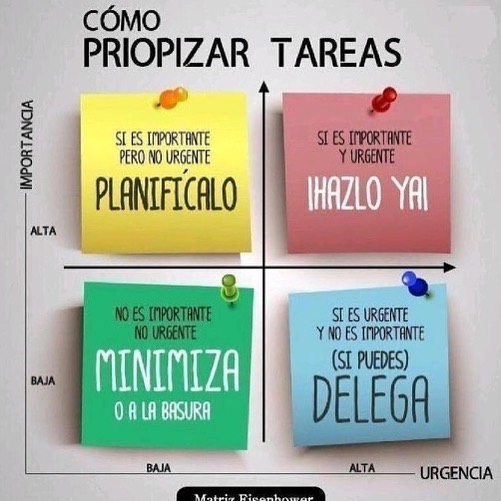 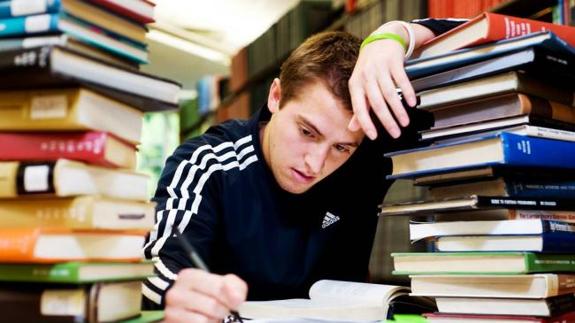 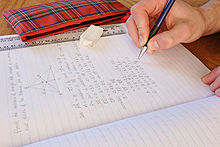 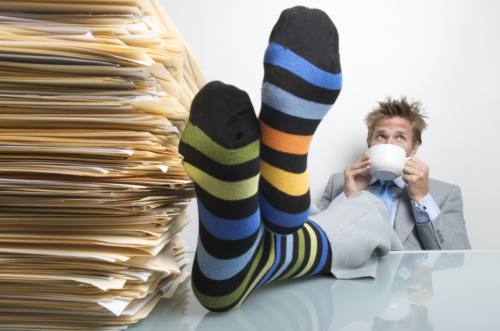 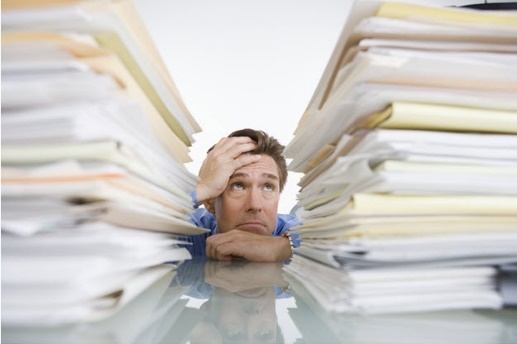 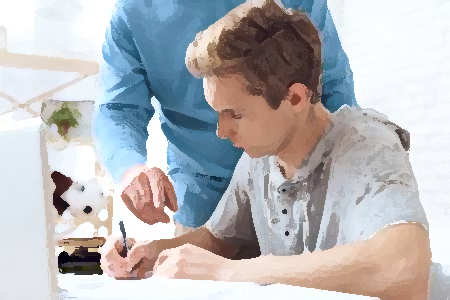 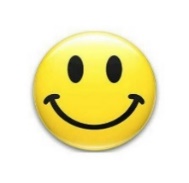 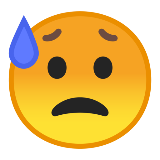 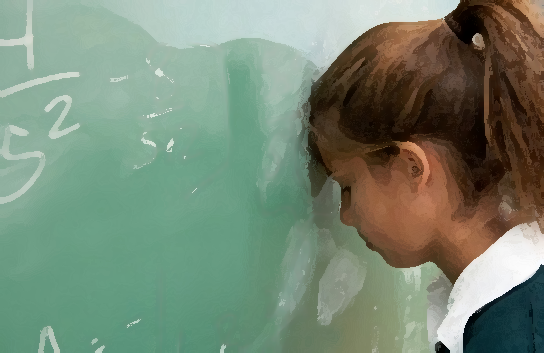 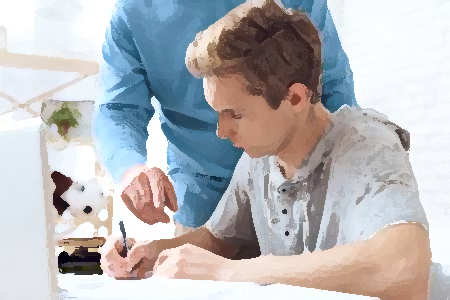 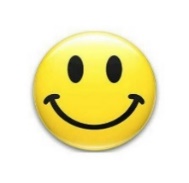 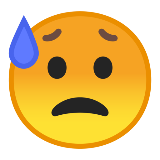 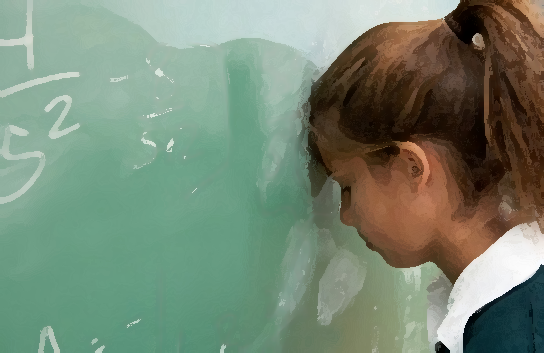 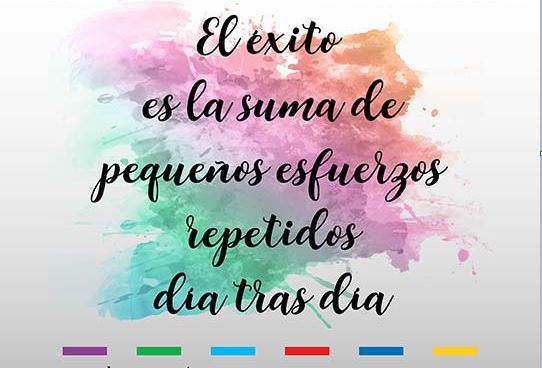 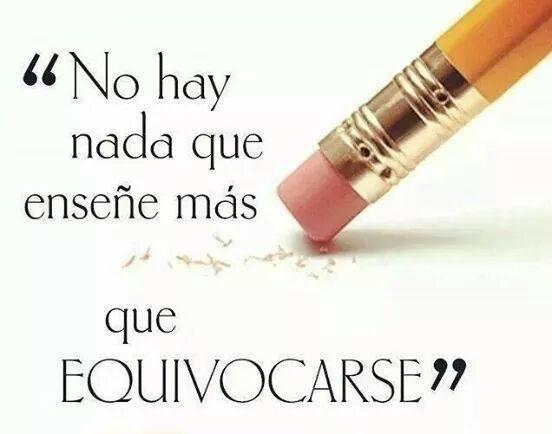 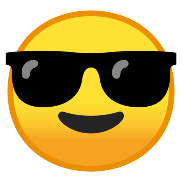 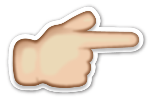 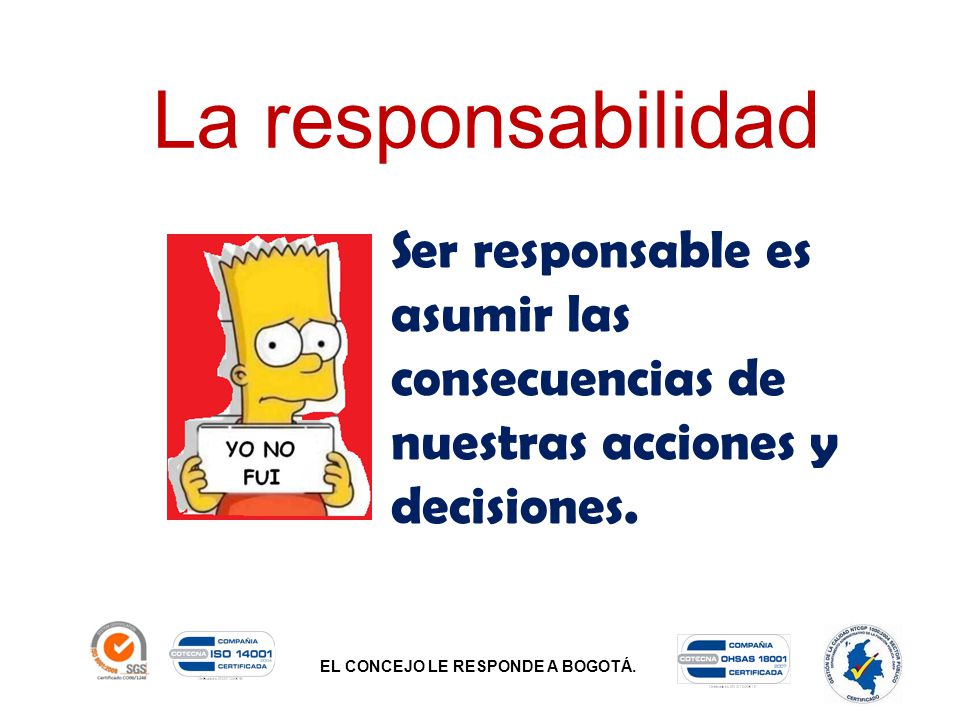 